	NATIONAL TRAVEL REIMBURSEMENT for COACHES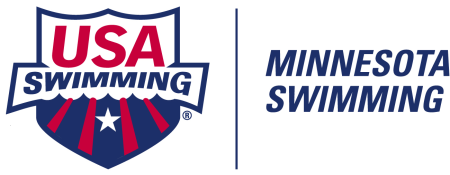 MINNESOTA SWIMMING REIMBURSES A PORTION OF TRAVEL TO DESIGNATED SWIM MEETSReimbursement Amounts:   Summer 2021USA Olympic Trials Wave I or Wave II	  	    June 4-7, 2021	       	Omaha, NE	       $800.00    June 13-20, 20212021 Speedo Summer Championships		    August 3-7, 2021		Various		       $450.00MINNESOTA SWIMMING REQUIREMENTS FOR COACH REIMBURSEMENT TO NATIONAL MEETSMSI Legislation Passed 11/16/2010: To allow one coach per club to apply for a single share of reimbursement equal to that of an athlete’s reimbursement for a given meet.1.  The applying Coach must be a member in good standing with a current Minnesota Swim Club.2.  The applying coach must have attended the meet for which he/she applies for reimbursement.3.  This coach must have coached athletes from his/her team at the meet for which he/she requests reimbursement.4.  A club may request reimbursement for one (1) coach per season. 5.  For verification purposes, the coach must submit a copy of their flight or hotel receipt (with name and dates) pertaining for the meet requested.  (Send as an email attachment, along with this reimbursement form.)Summer 2021 Request Forms Must Be Received by September 30, 2021   Reimbursement Request Form Directions:Download this form to your computer desktop.  Tab through the document to complete. Save.Send an email to MNSI Office (dwentzel@mnswim.org and tmeece@mnswim.org), with this completed request form as an attachment.Attached your coach hotel or flight “proof” on the same email.MINNESOTA SWIMMING COACH NATIONAL TRAVEL REIMBURSEMENT REQUEST FORMSwim Club Requesting Funds:      					Club Code:     Coach’s Day Phone #:                         E-Mail Address:             Total Amount Requested: $               Date Requested:             (Checks are payable to clubs only)	Date Email Request Rec’d by MNSI:               	Proof of Meet Attendance Received:   YES	 NO		Type of Proof:     Hotel Receipt		  Flight ReceiptTOTAL AMT APPROVED: $                 	Date Paid:                      		Amount Paid:  $      COACH'S NAMESWIM MEET NAMEAMOUNT REQUESTEDCOACH'S NAMESWIM MEET NAMEAMOUNT REQUESTEDSWIM MEET LOCATIONSWIM MEET DATESSWIM MEET LOCATIONSWIM MEET DATES$      $      